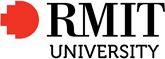 Higher Education Program Approval Template (HEPAT)V3.0 – March 2018Which parts of the HEPAT form are required for various submissionsIt is essential to refer to the relevant instruction for the type of submission in Section 1 of the Program and Course HandbookForm submission: This form should be submitted via the relevant College Academic Development / Academic Services / College Secretariat office. The College office should submit the relevant parts of this form to Course and Program Administration in the Academic Registrar’s Group (CPA; cpa@rmit.edu.au) in the original MS Word format. Please do not submit a scanned PDF version or a hard copy to CPA.How many forms are required? Complete one of Parts C and D of the form for each plan, if a program consists of multiple plans. For double degree programs, only one set of Parts C and D is required for each pair of plans.If this proposal involves discontinuation of a replaced program/plan: please also complete the separate Discontinuation of a higher education program (or plan) form for all discontinued programs/plans. That form can be obtained from the Program and Course Life-Cycle Instructions and Forms web page.Relationship of this form with the Program Proposal Tracking List (PPTL): On submission of Parts C and D to CPA an entry will be added to the PPTL.Multiple types of actions in one proposal:	If the proposal involves more than one type of action, e.g. a program structure change (College-level approval only) that is caused by a program title change (University-level approval), then it must be processed using the higher level of approval.Key to acronyms used in this formADC: Academic Development CommitteeCRR: Compliance Risk and RegulationPPTL: Program Proposal Tracking ListPVC: College Pro Vice-ChancellorCPA: ARG Course and Program Administration HEPAT: Higher Education Program Approval Template (this form)PLR: Program Life-cycle Register PQD: Program Quality and DevelopmentSAMS: Student Administration Management SystemPart A – Program Concept Part A is required to submit a proposal to the College Pro Vice-Chancellor to be added to the Program Life-cycle Register.Part B – Business Case The Part B – Business Case section is required for submission of proposed new offerings for feasibility approval by the College Pro Vice-Chancellor. In some cases, the PVC may request that Part C Program Structure is completed in order to sign off on the Business Case. Parts A, B and C must be circulated to groups that are to be consulted on feasibility – see the consultation matrix.Also attach Part C Program Structure to provide the information needed for accurate feasibility advice.Proposal Feasibility – Consultation Matrix1 The Executive Director VE is consulted for VE and RMIT accredited awards up to and including associate degrees.2 For new offerings at RUVN, consult only the Vietnam equivalents of the Melbourne units listed: Operations & Engagement (Communications, Finance, HR, ITS, Property Services, Student Recruitment & Marketing), Student Services (the Registrar), the Vice-President, Academic’s area (LTU, Library, Office of the VPA), and the Office of the President. If a vocational education or associate degree program is to be offered, also consult the Executive Director, Vocational Education in Melbourne.3 If currently offered outside Australia.4 See the ‘Changes to programs offered via global partners’ chapter in the Program and Course Handbook for the approval process to be followed.Part C – Academic CaseThis part is required for:(with parts A and B) system configuration of a new offering, or(with Part D) system configuration of program amendments so that they can undergo academic approval.If the new offering or program changes also require new courses/course changes, higher education course forms for these need to be submitted to Course and Program Administration in the Academic Registrar’s Group (CPA) along with Parts C and D.For program structure changes only, please answer these following questions:Program structure **The program structure shows the sequence of courses required for students to complete the program, broken down by year. It lists all core courses, option course lists, and the rules around these. As such, the rules should be stated to specify the requirements clearly. It is recommended that the structure is written and structured simply so that new students without prior knowledge of RMIT program curriculum are able to understand.Where the rules are complex, a detailed description should be provided. The template is designed as a guide only.  Due to the varied nature of programs, it may be necessary to modify the template to state the rules clearly. Program designers are encouraged to contact staff from CPA for assistance, clarification, and advice when creating the program structure. This will assist in streamlining the process of entering the program structures in SAMS.Example program structure:Please note the new column ‘New, amended course, or substitution’, and examples of entries in that new column.ANDAND** Notes on program structureNew and amended coursesIf there are changes to an existing course in this program, or new courses are added to the program; a separate Higher Education Course form must be submitted for each new course and each new changed course.The HE Course Form can be downloaded from the Program and Course Forms page. The purpose of the ‘New or amended’ column:New courses should be flagged as ‘new course’ in the structure.New course offerings (of an existing course) should be flagged as ‘new course offering’ in the structure.Amended courses (particularly where the title has been changed) should be flagged in the structure.  For example, if the title of a course is to be changed, then the amended title should be included in the program structure. If a course/course offering is substituted for a previous one, state what it replaces, e.g., ‘Replaces ACCT 1014’.Student electives (relates to courses in undergraduate programs only)Please refer to the coursework program design elements in the Program and Course HandbookProgram ConfigurationPart D – Program Data For new program offerings, Parts A, B and C must be attached to Part D, as the earlier parts contain essential information.Part D is required for all types of proposal so that:for new programs (all fields must be completed), ARG Course and Program Administration (CPA) can create the program/plan shell in the student management system and Program Guides System, and the entry in the Program Proposal Tracking List to enable tracking of approval of the proposal;for programs requiring only College level approval (complete at least the fields flagged ‘Required for program amendment’), CPA can identify which program plan is to be amended.Additional required program data(Entry is required only if this is a new program, or if School/College Marketing wishes to update the current areas of study or program search keywords entries. These fields should be entered only in consultation with your School/College marketing areas.)Type of submissionParts of the form to completePLR registrationPart AConfiguration of new program offering following PVC approval of HEPAT Part AParts A, B, C and D** Also attach higher education course forms for any new/amended courses.Program title change requiring only University-level academic approvalParts C and D** Also attach higher education course forms for any new/amended courses.Program/plan amendments Parts C and D** Only the fields marked ‘Required for program amendment’. Also attach higher education course forms for any new/amended courses.Program Life-cycle Register informationProgram Life-cycle Register informationProgram title (100 char. max.)This is the official title of the program. See attached examples.Award title: (100 characters max)If different from the program title.This is what appears on the award testamur. For double degrees, state both RMIT degree testamur titles.Proposal type New program ** # New double degree program from existing single-degree(s) ** # New offering of existing program through OUA # New offering of existing program at an RMIT campus outside Australia  # New offering of existing program at an RMIT approved partner outside Australia # New offering of existing program created for other reason (e.g. curriculum) ** # Change to existing program at an RMIT approved partner outside Australia Change of duration of an existing program (requires new program creation) ** # Change of AQF level of an existing program (requires new program creation) ** # Change of program / plan / degree / transcript title (requires new plan creation)  ** Changes to an existing program/plan not already classified above (College level approval only): eg, changes to program structure.**	If the program/plan involves students studying in Australia on international student visa; then this may have CRICOS implications. Please consult with Compliance, Regulation and Reporting.#	These types of proposal must be registered on the Program Life-cycle Register before a Business Case is submitted to the PVC for approval.Brief rationale3 lines maximum describing the rationale for introducing the program/offeringSchool(s)The School that owns/will own the program/plan(s). For double degrees, state both Schools.College(s)The College that owns/will own the program/plan(s). For double degrees, state both Colleges.Applies from this semester (for new program/plan:  its first intake semester)__________, _______     semester - year.Please state location: eg, ‘Melbourne Semester 1 2020’ or ‘Vietnam Hanoi Trimester 1 2019’Location (primary campus and/or global partners)_____________e.g., Melbourne CBD, Melbourne Brunswick, Vietnam Hanoi, OUA, Singapore Institute of Management, Hong Kong VTC, etc.For a program / plan that contains courses at multiple campuses (e.g., theory part in Melbourne CBD, practical in Point Cook) state the primary teaching campus.Pro Vice-Chancellor’s approval to add to Program Life-cycle RegisterSignature:	Date:Program Feasibility – required for submission to Pro Vice-ChancellorProgram Feasibility – required for submission to Pro Vice-ChancellorProgram Life-cycle Register (PLR) ID numberProposals requiring Academic and Business Case approval must have been registered on the PLR before they can be submitted to the Pro Vice-Chancellor for approval of the Business Case.Contact person(s)Person who is responsible for developing the proposal. For new offerings at RMIT Vietnam, please list the Head of School as primary contact and a Melbourne colleague as the Australian contact to support the process.Brief description3 lines maximum, description of the programCredit pointsTypically, 1 year full-time = 96 credit pointsDurationF/T: ______      P/T: _____Indicate duration in full-time and/or part-time mode, stated in years/semesters. For an intensive program/plan (eg, a 2-year MBA delivered in 18 weeks), state ‘Intensive 18 weeks, normally 2 years full-time’.CareerIndicate Preparatory, Undergraduate, Postgraduate, Research, or Non Award (OUA programs only)AQF LevelFor higher education programs, from 5 to 10RationaleDescribe the outcome of discussions related to this proposal as part of the quality review/profile planning process and give additional information relevant to the type of proposal. Describe the industry, vocational, community or enterprise needs to be addressed and how these have been identified.Describe the expected destination of graduates in terms of how they would fit into the employment profile of the industry or profession.Risk and risk mitigation(1-2 paragraphs)What are the financial, operational or reputational risks associated with implementing the proposed program? How will these risks be mitigated?FinanceInitial assessment of financial viability of proposal, possible market price (tied to market assessment) and RMIT fee where relevant, potential student numbers and likely total revenue. A full detailed costing is not required at this stage. This section should provide a high level financial projection. FSG will assist in estimating relevant KPIs in order to add financial/risk context.  For example: will there be 100 EFTSL vs 10 EFTSL?  Is it expected that the program will run at a 60% gross margin vs 10%? etc.  This will assist the go/no-go decision at the feasibility stage.Demand and competitor analysisWhat is the market demand for this program?  Who are the likely competitors?  How is this proposed program different from its competitors? Who is the target market?How does the RMIT program differ from comparable and potentially competing programs?Marketing assessmentAssessment of how the program will need to be marketed to achieve initial targets.Learning and teaching needsAn estimate of the program’s initial and ongoing requirement and costs for learning resource development, approximate number of new and existing courses to be used.Information technology needsAn estimate of the program’s initial and ongoing requirements – Please contact your ITS Business Technology Partner to fill out this section.  Any specific hardware, software or connectivity requirements should be included. A minimum of three weeks lead time is crucial for input from ITS, particularly when dealing with international programs.StaffingAvailability of staff with the relevant qualifications and experience available within RMIT (or the campus or partner institution or the client). Recruitment/PD strategies to meet staff competency requirements.FacilitiesDescribe any special facilities and/or resources that be provided in the location where this program will be offered – e.g. studios, labs, physical space and special equipment/furnishings, technical equipment.LibraryResources required and how it is proposed they will be provided.ResearchHow this proposal contributes to RMIT’s research strategy and may feed research students into HDR programs.Entrance requirementsThe minimum academic standards that applicants must meet in order to be eligible to apply for a program. State the entrance requirements for local applicants in Australia and international applicants including English entry requirements and any subject prerequisites.Credit agreement and pathwaysState any formal credit agreements and admission pathway agreements that will apply to this program; and state future study options that will be available to students who complete this program.Graduate employmentState briefly the career/employment outcomes graduates of the program can expect. AccreditationState any external accreditation that will apply to the program.For new offerings at an approved partner outside Australia: What local accreditation or recognition is in place or expected for this program?Estimated commencing load (EFTSL) by fund sourceEstimated commencing load (EFTSL) by fund sourceYear / fund sourceAFPCSPCommercialState Gov’tInt onshoreInt OffshoreEFTSL shifting(for new programs)If this is a new program – is this new program likely to take EFTSL from existing RMIT programs? No       YesIf Yes, state each affected program code and also the percentage of EFTSL likely to shift from the existing programs (eg BP900 – 30%, 40 EFTSL). Please supply this information based on enrolment data as of the last finished semester.Add more rows as necessary.If this is a new program – is this new program likely to take EFTSL from existing RMIT programs? No       YesIf Yes, state each affected program code and also the percentage of EFTSL likely to shift from the existing programs (eg BP900 – 30%, 40 EFTSL). Please supply this information based on enrolment data as of the last finished semester.Add more rows as necessary.Feasibility CommentsRefer to the Program Feasibility – Consultation Matrix at the end of this form for information on the relevant central groups to which the specific type of proposal should be referred for comment and include their comments below.Feasibility CommentsRefer to the Program Feasibility – Consultation Matrix at the end of this form for information on the relevant central groups to which the specific type of proposal should be referred for comment and include their comments below.Feasibility CommentsRefer to the Program Feasibility – Consultation Matrix at the end of this form for information on the relevant central groups to which the specific type of proposal should be referred for comment and include their comments below.Feasibility CommentsRefer to the Program Feasibility – Consultation Matrix at the end of this form for information on the relevant central groups to which the specific type of proposal should be referred for comment and include their comments below.Operations Portfolio (at RMIT Vietnam: Operations and Engagement)Operations Portfolio (at RMIT Vietnam: Operations and Engagement)Operations Portfolio (at RMIT Vietnam: Operations and Engagement)Operations Portfolio (at RMIT Vietnam: Operations and Engagement)Comments (list comments from relevant groups: Human Resources, Information Technology Services, Property Services Group, Global Marketing and Student Recruitment) eg resources required, availability, timing(If there are no significant issues from your area please ignore this request. If we do not hear from you within two weeks, we will proceed on this assumption.)Contact names in relevant areas:Comments (list comments from relevant groups: Human Resources, Information Technology Services, Property Services Group, Global Marketing and Student Recruitment) eg resources required, availability, timing(If there are no significant issues from your area please ignore this request. If we do not hear from you within two weeks, we will proceed on this assumption.)Contact names in relevant areas:Comments (list comments from relevant groups: Human Resources, Information Technology Services, Property Services Group, Global Marketing and Student Recruitment) eg resources required, availability, timing(If there are no significant issues from your area please ignore this request. If we do not hear from you within two weeks, we will proceed on this assumption.)Contact names in relevant areas:Comments (list comments from relevant groups: Human Resources, Information Technology Services, Property Services Group, Global Marketing and Student Recruitment) eg resources required, availability, timing(If there are no significant issues from your area please ignore this request. If we do not hear from you within two weeks, we will proceed on this assumption.)Contact names in relevant areas: Proceed – no further analysis or costings needed Proceed – subject to addressing comments above Proceed – detailed business case analysis and costings Not supported  Proceed – no further analysis or costings needed Proceed – subject to addressing comments above Proceed – detailed business case analysis and costings Not supported  Proceed – no further analysis or costings needed Proceed – subject to addressing comments above Proceed – detailed business case analysis and costings Not supported Office of the Executive Director, Vocational Education (at RMIT Vietnam: Operations and Engagement)Office of the Executive Director, Vocational Education (at RMIT Vietnam: Operations and Engagement)Office of the Executive Director, Vocational Education (at RMIT Vietnam: Operations and Engagement)Office of the Executive Director, Vocational Education (at RMIT Vietnam: Operations and Engagement)Comments (If there are no significant issues from your area please ignore this request. If we do not hear from you within two weeks, we will proceed on this assumption.)Contact names in relevant areas:Comments (If there are no significant issues from your area please ignore this request. If we do not hear from you within two weeks, we will proceed on this assumption.)Contact names in relevant areas:Comments (If there are no significant issues from your area please ignore this request. If we do not hear from you within two weeks, we will proceed on this assumption.)Contact names in relevant areas:Comments (If there are no significant issues from your area please ignore this request. If we do not hear from you within two weeks, we will proceed on this assumption.)Contact names in relevant areas: Proceed – no further analysis or costings needed Proceed – subject to addressing comments above Proceed – detailed business case analysis and costings Not supported  Proceed – no further analysis or costings needed Proceed – subject to addressing comments above Proceed – detailed business case analysis and costings Not supported  Proceed – no further analysis or costings needed Proceed – subject to addressing comments above Proceed – detailed business case analysis and costings Not supported Global Development Portfolio (at RMIT Vietnam: Operations and Engagement)Global Development Portfolio (at RMIT Vietnam: Operations and Engagement)Global Development Portfolio (at RMIT Vietnam: Operations and Engagement)Comments (list comments – only for proposals for offerings at RMIT global partner locations outside of Australia)(If there are no significant issues from your area please ignore this request. If we do not hear from you within two weeks, we will proceed on this assumption.)Contact names in relevant areas:Comments (list comments – only for proposals for offerings at RMIT global partner locations outside of Australia)(If there are no significant issues from your area please ignore this request. If we do not hear from you within two weeks, we will proceed on this assumption.)Contact names in relevant areas:Comments (list comments – only for proposals for offerings at RMIT global partner locations outside of Australia)(If there are no significant issues from your area please ignore this request. If we do not hear from you within two weeks, we will proceed on this assumption.)Contact names in relevant areas: Proceed – no further analysis or costings needed Proceed – subject to addressing comments above Proceed – detailed business case analysis and costings Not supported Education Portfolio (at RMIT Vietnam: Student Services and VP – Academic)Education Portfolio (at RMIT Vietnam: Student Services and VP – Academic)Education Portfolio (at RMIT Vietnam: Student Services and VP – Academic)Comments (list comments from relevant groups separately: Academic Registrar’s Group via Course and Program Administration, Program Quality and Development, Library*, and Student Wellbeing and Commercial Services Group)(If there are no significant issues from your area please ignore this request. If we do not hear from you within two weeks, we will proceed on this assumption.)*contact your Librarian Liaison ManagerContact names in relevant areas:Comments (list comments from relevant groups separately: Academic Registrar’s Group via Course and Program Administration, Program Quality and Development, Library*, and Student Wellbeing and Commercial Services Group)(If there are no significant issues from your area please ignore this request. If we do not hear from you within two weeks, we will proceed on this assumption.)*contact your Librarian Liaison ManagerContact names in relevant areas:Comments (list comments from relevant groups separately: Academic Registrar’s Group via Course and Program Administration, Program Quality and Development, Library*, and Student Wellbeing and Commercial Services Group)(If there are no significant issues from your area please ignore this request. If we do not hear from you within two weeks, we will proceed on this assumption.)*contact your Librarian Liaison ManagerContact names in relevant areas: Proceed – no further analysis or costings needed Proceed – subject to addressing comments above Proceed – detailed business case analysis and costings Not supported  Proceed – no further analysis or costings needed Proceed – subject to addressing comments above Proceed – detailed business case analysis and costings Not supported Finance and Governance (in Melbourne: University Secretary; at RMIT Vietnam: Office of the President)Finance and Governance (in Melbourne: University Secretary; at RMIT Vietnam: Office of the President)Finance and Governance (in Melbourne: University Secretary; at RMIT Vietnam: Office of the President)Comments (list comments from relevant groups separately: University Secretariat, Financial Services Group)(If there are no significant issues from your area please ignore this request. If we do not hear from you within two weeks, we will proceed on this assumption.)Contact name:Comments (list comments from relevant groups separately: University Secretariat, Financial Services Group)(If there are no significant issues from your area please ignore this request. If we do not hear from you within two weeks, we will proceed on this assumption.)Contact name:Comments (list comments from relevant groups separately: University Secretariat, Financial Services Group)(If there are no significant issues from your area please ignore this request. If we do not hear from you within two weeks, we will proceed on this assumption.)Contact name: Proceed – no further analysis or costings needed Proceed – subject to addressing comments above Proceed – detailed business case analysis and costings Not supported RMIT OnlineRMIT OnlineRMIT OnlineComments (list comments)(If there are no significant issues from your area please ignore this request. If we do not hear from you within two weeks, we will proceed on this assumption.)Contact name:Comments (list comments)(If there are no significant issues from your area please ignore this request. If we do not hear from you within two weeks, we will proceed on this assumption.)Contact name:Comments (list comments)(If there are no significant issues from your area please ignore this request. If we do not hear from you within two weeks, we will proceed on this assumption.)Contact name: Proceed – no further analysis or costings needed Proceed – subject to addressing comments above Proceed – detailed business case analysis and costings Not supported Feasibility – PVC’s decisionFeasibility – PVC’s decisionProceed to complete development of Program and Course Guides and obtain academic approval? Further analysis/costing required for decision: Detailed business case and/or Detailed costing Approved – proceed to complete development Not approved – no further actionSignatureSigned: …………………………………………………………………………………Name: ……………….………………………………………………………………PVC, College of :……………………………………………………………………Date:……………Type of ProposalGroups to be consultedGroups to be consultedGroups to be consultedGroups to be consultedGroups to be consultedGroups to be consultedGroups to be consultedGroups to be consultedGroups to be consultedGroups to be consultedGroups to be consultedGroups to be consultedGroups to be consultedOperations(via unit Director)Operations(via unit Director)Operations(via unit Director)Operations(via unit Director)GlobalEducationEducationEducationEducationVEFinance & GovernanceFinance & GovernanceRMIT OnlineHRITSPSG (on campus)Global Marketing and Student RecruitmentGDPLibraryPQDARG Student Wellbeing & CommercialExecutive Director VEUniversity Secretariat FSGRMIT OnlineNew higher education programYYYYYYYYY1YYNew double degree from existing awardsYYYYYOffer an existing program at an approved global partner YYYYYYYY1YYOffer an existing program at an RMIT campus outside Australia2YYYYYYY1YYAny program development with online delivery as a modalityY3YYYNew OUA delivery (full award or skill set)YYYYY1YYChange of durationYYY3YYYYYAmendment for AQF complianceYY3YYYYAmendment to existing program resulting in a major resource shift across Colleges (>50 EFTSL)YYYYYYYChange to program offered via global partner requiring changes in the agreement4YYYYYY1YAddition of nationally accredited award in new discipline to Scope of RegistrationYYYYYYYYYYIs this program currently accredited with a professional body or other external quality assurance body? Yes NoCould this structure change affect the program's professional accreditation status? Yes NoYear one  Year one  Year one  Complete the following six courses:Complete the following six courses:Complete the following six courses:Complete the following six courses:Complete the following six courses:Complete the following six courses:Subject areaCatalogue numberCourse titleCourse titleCredit pointsNew, amended or substitution?ISYS1039Systems Analysis and Design 1Systems Analysis and Design 112N/AMKTG1025Marketing PrinciplesMarketing Principles12This existing course replaces ACCT 1014 in this structureJUST1016Commercial LawCommercial Law12Amended titleBUSM1094Introduction to Organisational BehaviourIntroduction to Organisational Behaviour12N/AISYS1030Systems ProcessSystems Process12N/A[leave blank][leave blank]System IntegrationSystem Integration12New courseComplete one of the following courses:Complete one of the following courses:Complete one of the following courses:Complete one of the following courses:Complete one of the following courses:Subject areaCatalogue numberCourse titleCredit pointsNew, amended or substitution?ISYS2052Systems Analysis and Design 112N/AMKTG1045Marketing Principles12Amended title[leave blank][leave blank]Business Solutions12New course offeringINTE2045PC’s and Local Area Networks12N/ASelect and complete one course from:Select and complete one course from:Select and complete one course from:Select and complete one course from:Select and complete one course from:Subject areaCatalogue numberCourse titleCredit pointsNew, amended or substitution?[leave blank][leave blank]Any Student Elective course12N/ARequired information for program configurationRequired information for program configurationContact person(s)Person who is responsible for the academic development of the program. For new offerings at RMIT Vietnam, please list the Head of School as primary contact and a Melbourne colleague as the Australian contact to support the process.Proposal typeRequired for program amendmentComplete this section only for proposals that do not require Academic and Business Case approval: i.e., the three types of proposal listed below. Change to existing program at an RMIT approved global partner See the instruction for this type of change in the Program and Course Handbook Change of program / plan / degree / transcript title (requires new plan creation)  **See Section 1 (Program Approval – Higher Education) of the Program and Course Handbook. Changes to an existing program/plan not already classified above (College level approval only): eg, changes to program structure.**	If the program/plan involves students studying in Australia on an international student visa; then this may have CRICOS implications. Please consult with CRR before seeking approval.Abbreviations for any new words in titleFor new award titles, refer to the Schedule of award title abbreviations in the Program and Course Handbook.. If words in the title are not listed in the guideline, please propose an abbreviation here – otherwise leave blank.Program code (if existing)Required for program amendmentPlan title (100 char. max)Required for program amendmentThe title of the program offering that will appear on the official transcript. See attached examples.Plan code (If existing)Required for program amendmentASCED code __________Refer to ‘List of National discipline codes and names for classification of programs and courses’, pages 69 to 197 of the Australian Standard Classification of Education (ASCED) Codes, available from the CPA webpage.  or the ABS web siteLanguage of instructionList the language(s) in which courses in this program plan will be taught.Is this program / plan part of an intermediate award scheme?Required for program amendmente.g. any program in a Masters / Grad Dip / Grad Cert nested sequence: No     Yes – this program is the highest award in a nested sequence Yes – this program is nested below a higher award, and is an exit-only program Yes – this program is nested below a higher award, and this program allows entryPlease note that any change to programs in a nested intermediate award set will require alignment of all awards, and the changes filed in separate forms.If this program is an exit-only program, list all the higher award program codes that are allowed to exit to this program:Does this program/plan have (or will it have) other related RMIT global offerings?Required for program amendment None                         RMIT Vietnam          Global partners         Other RMIT presence (e.g. RMIT Barcelona)Tick any boxes that apply. Please note that a change applied to one plan will not automatically be applied to other related plans. If you intend this change to apply to a global offering, please fill in this form for the relevant plan.CRICOS implicationsRequired for program amendmentIs this program/plan intended to enrol applicants to study at an RMIT Australian campus on an international student visa? Yes     NoDoes this program/plan already have students currently studying at an RMIT Australian campus on an international student visa? Yes     NoIs this a VTAC or non-VTAC program? VTAC program	     non-VTAC programWill this new program/plan replace an existing program/plan? Yes     NoIf yes, list program and all plan codes being replaced by the new program/plans. Add more rows as necessary.Note: For all replaced programs / plans, separate Discontinuation forms and Discontinuation checklists and transition plan templates must be submitted at the same time for each program / plan.This new program replaces these old programs. Add more rows as necessary:List the plans in the old program(s) that will need equivalents in this new program. Add more rows as necessary.Areas of study (5000 characters maximum)_____________Indicate all major or minor areas of study of program (This is a government reporting requirement; each area of study must be separated by a comma: e.g. management, accounting, business.  Maximum length: 5000 characters). This is required to be entered for new programs.Program search keywords (2500 characters maximum)_____________List of program keywords to enable internet search on government and RMIT websites.(This is a government reporting requirement; each keyword must be separated by a comma: e.g. management, accounting, business.  Maximum length: 2500 characters). This required to be entered for new programs.